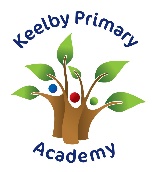 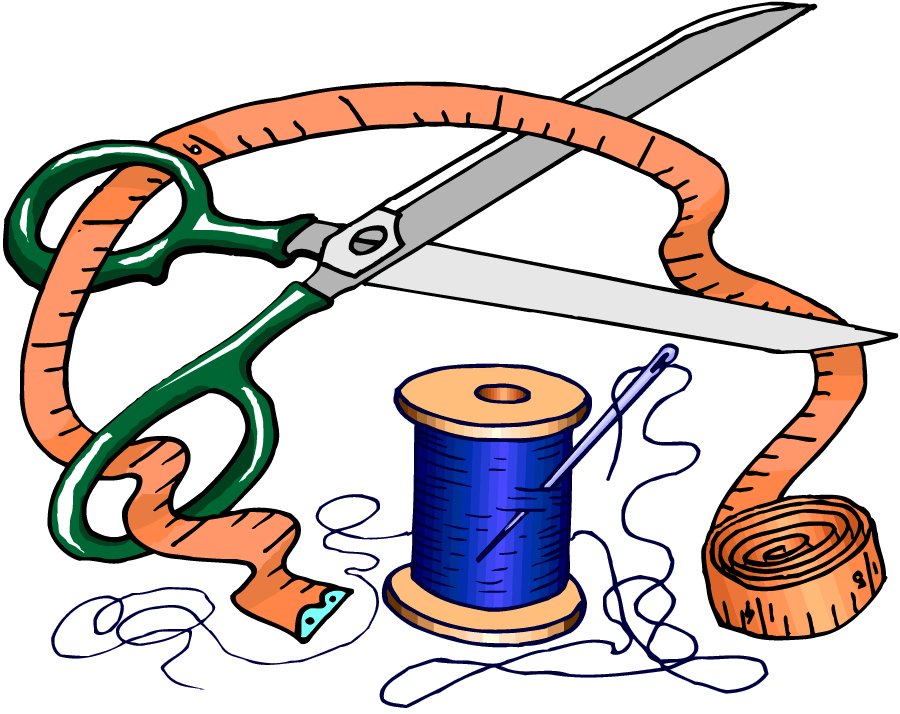 Development Matters - Return to and build on their previous learning, refining ideas and developing their ability to represent them. Create collaboratively, sharing ideas, resources and skills.Designing and DevelopingMaking and technical skillsEvaluating (own products and existing products)Cooking and NutritionEYFSThink about and discuss what they want to make.Discuss problems and how they might be solved as they arise. Children should learn and use appropriate technical vocabulary linked to all their design and technology activity.Construct with a range of materials and tools.Use glue and tape to join materials. Children explore and use a range of construction kits. Children should be taught procedures for safety and hygiene.Children develop practical skills and techniques using a range of materials (food, textiles and construction materials)Children develop their knowledge and understanding in relation to mechanisms, structures, working with food and textiles.Be excited and able to share what I have made Reflect with children on how they have achieved their aims.Children ask questions about existing products.Children explore the designed and made world through the indoor and outdoor environment, and role-play.Prepare a range of simple dishes Safely use simple utensils to prepare food.VocabBuild, construct, design, glue, stick, attach, turn, spin, strong, stiffBuild, construct, design, glue, stick, attach, turn, spin, strong, stiffBuild, construct, design, glue, stick, attach, turn, spin, strong, stiffBuild, construct, design, glue, stick, attach, turn, spin, strong, stiffDesigning and DevelopingMaking and technical skillsEvaluating (own products and existing products)Cooking and NutritionYear 1Generate ideas from my own experiences Talk about my ideas and say what will be done Describe what I want to do using pictures and words Choose and make lists of materials and tools I will needJoin two materials together, often with glue Use scissors or a knife to cut, sometimes with help Make simple models, not necessarily with a purpose Use simple construction kits – e.g. Lego Use wheels and axels in my construction.Use templates to measure and then cut textiles;Select appropriate fabrics.Sew and join fabrics with a running stitch.Talk about my work and what went well;Talk about existing products and how they work, and their materials;Say what is good, and what isn’t, about existing products.Explore a range of freestanding structures in the school and local environment.Wash hands and clean surfaces when cooking;Cut, peel and grate safely and with confidence.Year 1Distinguish between fixed and freely moving axlesKnow where different types of food come from (e.g. plant, animals)Know the link between foods and the seasons.Vocabvehicle, wheel, axle, axle holder, chassis, body, cabassembling, cutting, joining, shaping, finishing, fixed, free, moving, mechanismnames of tools, equipment and materials useddesign, make, evaluate, purpose, user, criteria, functionaltemplate, pattern pieces,flesh, skin, slicing, peeling, core, pipstructure, names of shapes, cut, fold, join, fixvehicle, wheel, axle, axle holder, chassis, body, cabassembling, cutting, joining, shaping, finishing, fixed, free, moving, mechanismnames of tools, equipment and materials useddesign, make, evaluate, purpose, user, criteria, functionaltemplate, pattern pieces,flesh, skin, slicing, peeling, core, pipstructure, names of shapes, cut, fold, join, fixvehicle, wheel, axle, axle holder, chassis, body, cabassembling, cutting, joining, shaping, finishing, fixed, free, moving, mechanismnames of tools, equipment and materials useddesign, make, evaluate, purpose, user, criteria, functionaltemplate, pattern pieces,flesh, skin, slicing, peeling, core, pipstructure, names of shapes, cut, fold, join, fixvehicle, wheel, axle, axle holder, chassis, body, cabassembling, cutting, joining, shaping, finishing, fixed, free, moving, mechanismnames of tools, equipment and materials useddesign, make, evaluate, purpose, user, criteria, functionaltemplate, pattern pieces,flesh, skin, slicing, peeling, core, pipstructure, names of shapes, cut, fold, join, fixDesigning and DevelopingMaking and technical skillsEvaluating (own products and existing products)Cooking and NutritionYear 2Generate ideas, and plan what to do next, using my experience of materials and components Use my knowledge of some working characteristics of materials when designing Use slides and levers in plans Use plans to show how to put my ideas into practice Explain how the product will be useful Draw pictures with labels and some description Begin to select tools for folding, joining, rolling Measure out and cut materials Select new and reclaimed materials and construction kits to build their structures.Use simple finishing techniques suitable for the structure they are creating.Select tools and techniques appropriate to the job Use levers or slides in my design;Measure and accurately cut textiles;Cut textiles from a template;Use more than 1 type of stitch.Recognise what I have done well and talk about what could be improved, thinking about the intended purpose.Respond to the feedback of others Predict how changes will improve the finished product.Evaluate different existing products that contain levers and sliders.Prepare a range of more complex dishes (Cook School) Use simple scales or balances Safely and hygienically prepare fruit and/ or vegetables using appropriate toolsYear 2Follow basic safety rules Understand and use the terms related to structures, textiles, levers and slides;Know that different mechanisms result in different movements.Talk about how moving objects work Describe how a commercial product works Use like and dislike when evaluating or describing Understand and use the terms ingredient Understand main rules of food hygieneUnderstand about a healthy, varied and balanced diet;Understand about the “eat well plate” and “5-a-day”.Vocabslider, lever, pivot, slot, bridge/guidecard, masking tape, paper fastener, joinpull, push, up, down, straight, curve, forwards, backwardsdesign, make, evaluate, user, purpose, ideas, design criteria, product, functioncut, fold, join, fixflesh, skin, slicing, peeling, core, pipstructure, wall, tower, framework, weak, strong, base, top, underneath, side, edge, surface, thinner, thicker, corner, point, straight, curvedslider, lever, pivot, slot, bridge/guidecard, masking tape, paper fastener, joinpull, push, up, down, straight, curve, forwards, backwardsdesign, make, evaluate, user, purpose, ideas, design criteria, product, functioncut, fold, join, fixflesh, skin, slicing, peeling, core, pipstructure, wall, tower, framework, weak, strong, base, top, underneath, side, edge, surface, thinner, thicker, corner, point, straight, curvedslider, lever, pivot, slot, bridge/guidecard, masking tape, paper fastener, joinpull, push, up, down, straight, curve, forwards, backwardsdesign, make, evaluate, user, purpose, ideas, design criteria, product, functioncut, fold, join, fixflesh, skin, slicing, peeling, core, pipstructure, wall, tower, framework, weak, strong, base, top, underneath, side, edge, surface, thinner, thicker, corner, point, straight, curvedslider, lever, pivot, slot, bridge/guidecard, masking tape, paper fastener, joinpull, push, up, down, straight, curve, forwards, backwardsdesign, make, evaluate, user, purpose, ideas, design criteria, product, functioncut, fold, join, fixflesh, skin, slicing, peeling, core, pipstructure, wall, tower, framework, weak, strong, base, top, underneath, side, edge, surface, thinner, thicker, corner, point, straight, curvedDesigning and DevelopingMaking and technical skillsEvaluating (own products and existing products)Cooking and NutritionYear 3Build upon the ideas to develop my own ideas Ensure that plans are realistic and appropriate for the aim Show the order of working in plans Use models, pictures and words in designs Apply what they know about mechanisms to create movement when planning and designing (gears and pulleys) Investigate a range of products that use levers and linkages Measure and cut out using standard measurements Choose tools and equipment which are appropriate for the job Prepare for work by assembling components together before joining Use scoring and folding for precision Work out how to make shell structures stronger Alter and adapt materials to make them stronger To use levers and linkages to create a productUse multiple fabric shapes to make a 3D textiles product.Know how to strengthen and reinforce 3D fabricsBe clear about my ideas when asked Can alter and adapt original plans following discussion and evaluation Recognise what has gone well, but suggest further improvements for the finished article Suggest which elements I would do better in the future Evaluate existing products based on materials, how well they’ve been made, and fitness for purpose.Prepare a range of more complex dishes using a range of cooking techniques Begin to select my own ingredients when cooking or baking Make good presentation of food Year 3Recognise that designs must meet a range of needs Say why something will be useful Understand the effect of levers and linkages in a mechanical system.Distinguish between fixed and loose/ moving pivotsUse technical vocabulary related to their product.Learn about the role of inventors, engineers and designers.Understand safe food storageUnderstand the principles of a healthy and balanced diet.Vocabmechanism, lever, linkage, pivot, slot, bridge, guidesystem, input, process, outputlinear, rotary, oscillating, reciprocatinguser, purpose, functionprototype, design criteria, innovative, appealing, design briefshell structure, three-dimensional (3-D) shape, net, cube, cuboid, prism, vertex, edge, face, length, width, breadth, capacitymarking out, scoring, shaping, tabs, adhesives, joining, assemble, accuracy, material, stiff, strong, reduce, reuse, recycle, corrugating, ribbing, laminatingfont, lettering, text, graphics, decision, evaluating, design brief design criteria, innovative, prototype fabric, names of fabrics, fastening, compartment, zip, button, structure, finishing technique, strength, weakness, stiffening, templates, stitch, seam, seam allowancemechanism, lever, linkage, pivot, slot, bridge, guidesystem, input, process, outputlinear, rotary, oscillating, reciprocatinguser, purpose, functionprototype, design criteria, innovative, appealing, design briefshell structure, three-dimensional (3-D) shape, net, cube, cuboid, prism, vertex, edge, face, length, width, breadth, capacitymarking out, scoring, shaping, tabs, adhesives, joining, assemble, accuracy, material, stiff, strong, reduce, reuse, recycle, corrugating, ribbing, laminatingfont, lettering, text, graphics, decision, evaluating, design brief design criteria, innovative, prototype fabric, names of fabrics, fastening, compartment, zip, button, structure, finishing technique, strength, weakness, stiffening, templates, stitch, seam, seam allowancemechanism, lever, linkage, pivot, slot, bridge, guidesystem, input, process, outputlinear, rotary, oscillating, reciprocatinguser, purpose, functionprototype, design criteria, innovative, appealing, design briefshell structure, three-dimensional (3-D) shape, net, cube, cuboid, prism, vertex, edge, face, length, width, breadth, capacitymarking out, scoring, shaping, tabs, adhesives, joining, assemble, accuracy, material, stiff, strong, reduce, reuse, recycle, corrugating, ribbing, laminatingfont, lettering, text, graphics, decision, evaluating, design brief design criteria, innovative, prototype fabric, names of fabrics, fastening, compartment, zip, button, structure, finishing technique, strength, weakness, stiffening, templates, stitch, seam, seam allowancemechanism, lever, linkage, pivot, slot, bridge, guidesystem, input, process, outputlinear, rotary, oscillating, reciprocatinguser, purpose, functionprototype, design criteria, innovative, appealing, design briefshell structure, three-dimensional (3-D) shape, net, cube, cuboid, prism, vertex, edge, face, length, width, breadth, capacitymarking out, scoring, shaping, tabs, adhesives, joining, assemble, accuracy, material, stiff, strong, reduce, reuse, recycle, corrugating, ribbing, laminatingfont, lettering, text, graphics, decision, evaluating, design brief design criteria, innovative, prototype fabric, names of fabrics, fastening, compartment, zip, button, structure, finishing technique, strength, weakness, stiffening, templates, stitch, seam, seam allowanceDesigning and DevelopingMaking and technical skillsEvaluating (own products and existing products)Cooking and NutritionYear 4Collect and use information to generate ideas Consider the way the product will be used Take users’ views into account Think ahead about the order of their work Add electricity to create motion or make light Produce step by step plans Make ongoing sketches and annotations Increasingly model my ideas before making Measure accurately using standard measures Combine materials for strength, durability or flexibility and to improve how the product looks Use permanent and temporary fastenings to join using a range of techniques (including those other than glue or tape e.g. split pins, dowel and washers etc)Strengthen joins and corners in a shell structure, using a variety of waysUse pneumatics in a designUse a simple circuit in a product, with a switch.Combine 2D textile shapes to make a 3D textile product.Analyse how existing products have been designed and made;Evaluate how well products work and achieve their purpose.Evaluate what went well with my product design giving reasons Develop my designs through my own reflection and the evaluation of others Make improvements based on testing Prepare a range of more complex dishes (Cook School) using a range of cooking techniques Select my own ingredients when cooking or bakingEvaluate food by taste, texture, flavour etc.Year 4Understand how the properties of materials may be used for particular products Understand designs must meet a range of criteria and constraints Understand how pneumatics can be used to power a system.Use technical vocabulary related to their product.Understand about the seasonality of food;Understand about how land use and land type effects the food that is produced;Understand how seasonality effects diet.Vocabcomponents, fixing, attaching, tubing, syringe, plunger, split pin, paper fastenerpneumatic system, input movement, process, output movement, control, compression, pressure, inflate, deflate, pump, seal, air-tightlinear, rotary, oscillating, reciprocatinguser, purpose, function, prototype, design criteria, innovative, appealing, design brief, research, evaluate, ideas, constraints, investigateseries circuit, fault, connection, toggle switch, push to make switch, push to break switch, battery, battery holder, bulb, bulb holder, wire, insulator,conductor, crocodile clipcomponents, fixing, attaching, tubing, syringe, plunger, split pin, paper fastenerpneumatic system, input movement, process, output movement, control, compression, pressure, inflate, deflate, pump, seal, air-tightlinear, rotary, oscillating, reciprocatinguser, purpose, function, prototype, design criteria, innovative, appealing, design brief, research, evaluate, ideas, constraints, investigateseries circuit, fault, connection, toggle switch, push to make switch, push to break switch, battery, battery holder, bulb, bulb holder, wire, insulator,conductor, crocodile clipcomponents, fixing, attaching, tubing, syringe, plunger, split pin, paper fastenerpneumatic system, input movement, process, output movement, control, compression, pressure, inflate, deflate, pump, seal, air-tightlinear, rotary, oscillating, reciprocatinguser, purpose, function, prototype, design criteria, innovative, appealing, design brief, research, evaluate, ideas, constraints, investigateseries circuit, fault, connection, toggle switch, push to make switch, push to break switch, battery, battery holder, bulb, bulb holder, wire, insulator,conductor, crocodile clipcomponents, fixing, attaching, tubing, syringe, plunger, split pin, paper fastenerpneumatic system, input movement, process, output movement, control, compression, pressure, inflate, deflate, pump, seal, air-tightlinear, rotary, oscillating, reciprocatinguser, purpose, function, prototype, design criteria, innovative, appealing, design brief, research, evaluate, ideas, constraints, investigateseries circuit, fault, connection, toggle switch, push to make switch, push to break switch, battery, battery holder, bulb, bulb holder, wire, insulator,conductor, crocodile clipDesigning and DevelopingMaking and technical skillsEvaluating (own products and existing products)Cooking and NutritionYear 5Make more complex designs to include cams Plan my work considering potential problems Explore alternative ways of doing things Meet an identified need – e.g. a meal for an older person – by selecting ingredients or materials Use various sources of information and draw on them in design.Carry out tests to see if my design works Make improvements from design suggestions Measure and cut precisely to millimetres Make stable and strong joins to stand the test of time (including using joins other than glue or tape)Build a 3D product using a strong frameworkUse a series circuit with more than one component and a switch.Use cams in my design and create a system that uses cams to functionCombine fabric templates to make a 3D product, using different stitches.Understand how 3D fabric can be strengthened or stiffened.Identify what is working well and what might be improved – and make choices from several alternatives Refine the quality of the finished product, including making annotations on the design Clarify ideas through drawing and modelling Increasingly use testing to improve models and finished products Evaluate existing products that contain linkages and levers, and identify how they work.Identify the user, use and design of an existing product;Evaluate the innovation and sustainability of an existing productPrepare a range of more complex dishes using a range of cooking techniques and recognising the seasonality of produce used. Use proportions when cooking, by doubling and halving recipesKnow how to use utensils and equipment including heat sources to prepare and cook food.Understand about seasonality in relation to food products and the source of different food products.Year 5Know the key components in a more complex circuit and understand how a circuit and switch works;Understand the purpose of a cam in a mechanical systemWork in a safe and hygienic way  Understand how different types of food are grown/ reared/ caught/ processed;Understand the advantages and disadvantages of different types of food production (e.g. cost/ health benefits etc). Know and use relevant technical and sensory vocabulary.Vocabcam, snail cam, off-centre cam, peg cam, pear shaped camfollower, axle, shaft, crank, handle, housing, frameworkrotation, rotary motion, oscillating motion, reciprocating motionannotated sketches, exploded diagramsmechanical system, input movement, process, output movementframe structure, stiffen, strengthen, reinforce, triangulation, stability, shape, join, temporary, permanentseam, seam allowance, wadding, reinforce, right side, wrong side, hem, template, pattern piecesname of textiles and fastenings used, pins, needles, thread, pinking shears, fastenings, iron transfer papercam, snail cam, off-centre cam, peg cam, pear shaped camfollower, axle, shaft, crank, handle, housing, frameworkrotation, rotary motion, oscillating motion, reciprocating motionannotated sketches, exploded diagramsmechanical system, input movement, process, output movementframe structure, stiffen, strengthen, reinforce, triangulation, stability, shape, join, temporary, permanentseam, seam allowance, wadding, reinforce, right side, wrong side, hem, template, pattern piecesname of textiles and fastenings used, pins, needles, thread, pinking shears, fastenings, iron transfer papercam, snail cam, off-centre cam, peg cam, pear shaped camfollower, axle, shaft, crank, handle, housing, frameworkrotation, rotary motion, oscillating motion, reciprocating motionannotated sketches, exploded diagramsmechanical system, input movement, process, output movementframe structure, stiffen, strengthen, reinforce, triangulation, stability, shape, join, temporary, permanentseam, seam allowance, wadding, reinforce, right side, wrong side, hem, template, pattern piecesname of textiles and fastenings used, pins, needles, thread, pinking shears, fastenings, iron transfer papercam, snail cam, off-centre cam, peg cam, pear shaped camfollower, axle, shaft, crank, handle, housing, frameworkrotation, rotary motion, oscillating motion, reciprocating motionannotated sketches, exploded diagramsmechanical system, input movement, process, output movementframe structure, stiffen, strengthen, reinforce, triangulation, stability, shape, join, temporary, permanentseam, seam allowance, wadding, reinforce, right side, wrong side, hem, template, pattern piecesname of textiles and fastenings used, pins, needles, thread, pinking shears, fastenings, iron transfer paperDesigning and DevelopingMaking and technical skillsEvaluating (own products and existing products)Cooking and NutritionYear 6Keep cost constraints in mind when selecting materials in design Be aware of commercial aspects and incorporate these into their designs Design including pulleys and/ or gearsDraw diagrams using scales where appropriate Measure and cut out in precise detail, and make sure that finished products are carefully finished for strength and aestheticsMake separate elements of a model before combining into the finished article;Know how to stiffen/ strengthen/ reinforce a 3D frame.Use pulleys and / or gears to create a system.Use computer control within a system;Understand and use electrical systems in their products. Understand the use of computer control systems in products. Apply their understanding of computing to program, monitor and control their products. Pin and tack fabric pieces;Select the most appropriate stitch for a given purpose;Make a textile product that is attractive and strong.Research products using the internet Test and evaluate commercial products, understanding how this information supports my own designs Evaluate a range of different sources of information such as advertising and handbooks Evaluate different products that use different mechanical systems and explain how they work.Evaluate own product based on a success criteria and suggest improvements moving forwards.Evaluate what impact certain products have had beyond their intended purpose.Prepare a range of more complex dishes (Cook School) using a range of cooking techniques and recognising the seasonality of produce used. Plan and select ingredients for a savoury meal based on a given brief and audience.Year 6Knowledge of more complex circuits;Knowledge of how to use a computer control systemUnderstand the role of a pulley and/ or gear in a system Know and use technical vocabulary relevant to the project.VocabSwitch, transistor, potentiometer, LED, control, algorithm, input device, output device, commercial, drive, savoury, reinforce, structure, pin, tack. reed switch, toggle, push to make switch, push to break switch, light dependentresist or ( LDR), tilt switch light emitting diode (LED), bulb, bulb holder, battery, battery holder, USB cable, wire, insulator, conductor, crocodile clipcontrol, program, system, input device, output device , series circuit, parallel circuit, function, innovative, design specification, design brief, frame structure, stiffen, strengthen, reinforce, triangulation, stability, shape, join, temporary, permanentSwitch, transistor, potentiometer, LED, control, algorithm, input device, output device, commercial, drive, savoury, reinforce, structure, pin, tack. reed switch, toggle, push to make switch, push to break switch, light dependentresist or ( LDR), tilt switch light emitting diode (LED), bulb, bulb holder, battery, battery holder, USB cable, wire, insulator, conductor, crocodile clipcontrol, program, system, input device, output device , series circuit, parallel circuit, function, innovative, design specification, design brief, frame structure, stiffen, strengthen, reinforce, triangulation, stability, shape, join, temporary, permanentSwitch, transistor, potentiometer, LED, control, algorithm, input device, output device, commercial, drive, savoury, reinforce, structure, pin, tack. reed switch, toggle, push to make switch, push to break switch, light dependentresist or ( LDR), tilt switch light emitting diode (LED), bulb, bulb holder, battery, battery holder, USB cable, wire, insulator, conductor, crocodile clipcontrol, program, system, input device, output device , series circuit, parallel circuit, function, innovative, design specification, design brief, frame structure, stiffen, strengthen, reinforce, triangulation, stability, shape, join, temporary, permanentSwitch, transistor, potentiometer, LED, control, algorithm, input device, output device, commercial, drive, savoury, reinforce, structure, pin, tack. reed switch, toggle, push to make switch, push to break switch, light dependentresist or ( LDR), tilt switch light emitting diode (LED), bulb, bulb holder, battery, battery holder, USB cable, wire, insulator, conductor, crocodile clipcontrol, program, system, input device, output device , series circuit, parallel circuit, function, innovative, design specification, design brief, frame structure, stiffen, strengthen, reinforce, triangulation, stability, shape, join, temporary, permanent